Алматы қ., Қазыбек би, 96, тел. 8 (727) 292 43 07 , e-mail: zakupbsnp@mail.ruг. Алматы									    	          13.03.2020Объявление о закупе способом запроса ценовых предложенийКГП на ПХВ «Городская больница скорой неотложной помощи» Управления общественного здоровья г. Алматы объявляет закуп способом запроса ценовых предложений согласно Постановлению Правительства  Республики Казахстан  от 30 октября 2009 года  № 1729 «Об утверждении Правил организации и проведения закупа лекарственных средств и медицинских изделий, фармацевтических услуг»  (далее-Правила).Адрес организатора: 050062, Казахстан, г. Алматы, ул. Казыбек би, 96;Сроки и условия поставки: условия поставки DDP Инкотермс 2010 Казахстан, г. Алматы, ул. Казыбек би, 96, срок поставки течении 15-ти дней с момента получения заявки.Место и окончательный срок приема ценовых предложений: г. Алматы, ул. Казыбек би, 96. Здание КГП на ПХВ  «Городской  больницы скорой неотложной помощи», 1 этаж, кабинет  «государственных закупок»До 10.00 часов 20 марта 2020 годМесто, дата и время вскрытия конвертов с ценовыми предложениям:Здание КГП на ПХВ  «Городской  больницы скорой неотложной помощи», 1 этаж, кабинет  «государственных закупок»12.00 часов 20 марта 2020 годПеречень закупаемых товаров указан в приложении № 1.Главный врач						С. Бейсенбеков		Приложение №1к объявлению закупок способом запроса ценовых предложений от 13.03.2020гПеречень закупаемых товаровГлавный врач					С. Бейсенбеков«Қалалық жедел медициналық жәрдем ауруханасы» коммуналдық мемлекеттік кәсіпорныАлматы қаласының денсаулық сақтау басқармасы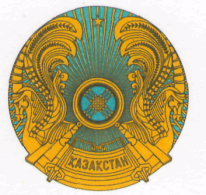 Коммунальное государственное предприятие «Городская больница скорой неотложной помощи»Управление общественного здоровья города Алматы№ лотаНаименование Краткая характеристикаЕд. измКолЦена (тенге)Сумма (тенге)1Датчик кислорода для НДА PrimusДатчик кислорода для НДА Primus находится в дыхательной системе аппарата. Используется для измерения и контроля концентрации кислорода в воздушной смеси, подаваемой больному шт9234 4472 110 0232Датчик кислорода для НДА FabiusДатчик кислорода для НДА Fabius Plus находится в дыхательной системе аппарата. Используется для измерения и контроля концентрации кислорода в воздушной смеси, подаваемой больному. Работает по принципу гальванического элемента. При выходе из строя или его отсутствии  контроль содержания  кислорода в дыхательном контуре становится невозможным, что опасно развитием гипоксии или гипероксии с соответствующими последствиями. шт2143 300286 6003Датчик потока для НДА FabiusТермоанемометрический датчик потока для НДА Fabius  для измерения объема расхода газа (потока). Изготовлен из Акрилонитрил-бутадиен-стирола (АБС). Находится в дыхательной системе аппарата. Необходим для измерения и контроля потока и дыхательного объема и минутной вентиляции. Не подходит для стерилизации, подходит для дезинфекции. шт5122 200611 0004Датчик кислорода для  аппарата ИВЛ SavinaДатчик кислорода для  аппарата ИВЛ Savina необходим для измерения и контроля концентрации кислорода в подаваемой воздушной смеси и контроля корректности работы смесителя газов (кислород/воздух). шт14145 3002 034 2005Датчик потока взрослый/детский для аппарата  ИВЛ SavinaДатчик потока  для аппарата  ИВЛ Savina находится в дыхательной системе аппарата. Необходим  для измерения и контроля потока потока, дыхательного объема -ДО, минутной вентиляции - МВ, а также для мониторинга многих величин, графиков, петель и т.д.. шт7122 200855 4006Датчик кислорода для  аппарата ИВЛ Evitaдля аппарата  ИВЛ Evita необходим для измерения и контроля концентрации кислорода в подаваемой воздушной смеси и контроля корректности работы смесителя газов (кислород/воздух). шт2143 300286 6007Датчик потока для аппарата  ИВЛ EvitaДатчик потока для аппарата  ИВЛ Evita находится в дыхательной системе аппарата. Необходим  для измерения и контроля потока потока, дыхательного объема -ДО, минутной вентиляции - МВ, а также для мониторинга многих величин, графиков, петель и т.д. шт2122 200244 4008Датчик SpO2 для Infinity Vistaдатчик Spo2 на палец, многоразовый для монитора Infinity Vista.шт21125 0002 625 0009Датчик SpQ2 для Infinity Gamma XLдатчик Spo2 на палец, многоразовый для монитора Infinity Gamma XL.шт11125 0001 375 00010Манжета НИАДМанжета НИАД M++, многоразовая, для взрослых, экстра-длинная, 23-33 см/53 смшт1037 800378 00011Манжета НИАДМанжета НИАд M, многоразовая, для взрослых, 23-33 см/33 см шт1037 800378 00012Манжета НИАДМанжета НИАд l, многоразовая,
большая для взрослых, 31-40 см/40 см шт1037 800378 00013Удлинитель к манжете  Соединительный кабель / Промежуточный кабель для датчиков Spo2 Dräger и nellcor, для модулей MultiMed 5/6 и neoMed, длина:1 мшт15138 7002 080 50014Удлинитель к манжете  Соединительный кабель / Промежуточный кабель для датчиков Spo2 Dräger и nellcor, для модулей MultiMed 5/6 и neoMed, длина:2 мшт15155 8002 337 000